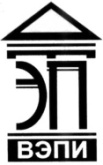 Автономная некоммерческая образовательная организациявысшего образования«Воронежский экономико-правовой институт»(АНОО ВО «ВЭПИ»)УТВЕРЖДАЮПроректор по учебно-методической работе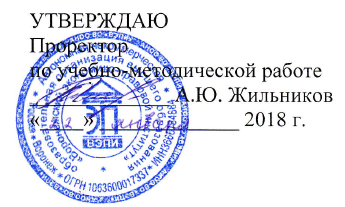 _____________ А.Ю. Жильников«____» _____________ 20____ г. РАБОЧАЯ ПРОГРАММА ДИСЦИПЛИНЫ (МОДУЛЯ)	Б1.В.ДВ.01.01 Юридическая психология	(наименование дисциплины (модуля))	37.03.01 Психология	(код и наименование направления подготовки)Направленность (профиль) 	Психология		(наименование направленности (профиля))Квалификация выпускника 	Бакалавр		(наименование квалификации)Форма обучения 	Очная, заочная		(очная, очно-заочная, заочная)Воронеж 2018Рабочая программа дисциплины (модуля) разработана в соответствии с требованиями ФГОС ВО, утвержденного приказом Минобрнауки России от 07.08.2014 № 946, учебным планом по направлению подготовки 37.03.01 Психология, направленность (профиль) «Психология», год начала подготовки – 2018.Рабочая программа рассмотрена и одобрена на заседании кафедры психологии.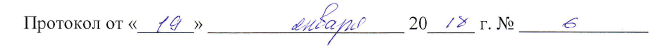 Заведующий кафедрой                                                                     Л.В. Абдалина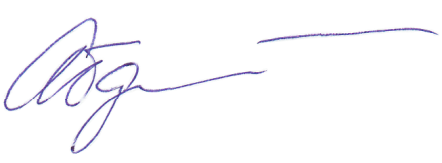 Разработчики: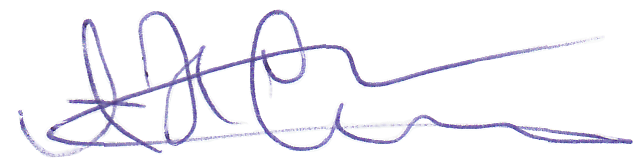  Доцент                                                                                              А.А. Жигулин1. Цель дисциплины (модуля)Целью изучения дисциплины (модуля) «Юридическая психология» является развитие у обучающихся способности к профессиональному развитию, самосовершенствованию, самообразованию и планированию деятельности в области юридической психологии, а так же применению базовых процедур анализа проблем человека, его социализации, профессиональной и образовательной деятельности в области юридической психологии.2. Задачи дисциплины (модуля)2.1. Сформировать представление об основах права в различных сферах жизнедеятельности и теоретических основах проведения психологических исследований. 2.2. Способствовать формированию умения применять нормативно-правовые документы для грамотного использования и защиты своих прав и интересов.2.3. Способствовать формированию умения применять; применять базовые процедуры анализа проблем человека, его профессиональной и образовательной деятельности в области юридической психологии.2.4. Способствовать формированию навыков самообразования и планирования деятельности в области юридической психологии; проведения базовых процедур анализа проблем человека, его социализации, профессиональной и образовательной деятельности в области юридической психологии.3. Место дисциплины (модуля) в структуре образовательной программы высшего образованияДисциплина «Юридическая психология» относится к вариативной части дисциплин учебного плана, является дисциплиной по выбору. Для изучения данной дисциплины необходимы знания, умения и навыки, формируемые предшествующими дисциплинами: «История», «Основы правовой грамотности», «Общая психология».Перечень последующих дисциплин и практик, для которых необходимы знания, умения и навыки, формируемые данной дисциплиной: «Конфликтология», «Гражданское население в противодействии распространению идеологии терроризма», Производственная практика (преддипломная практика).4. Перечень планируемых результатов обучения по дисциплине (модулю), соотнесённых с планируемыми результатами освоения образовательной программы высшего образованияПроцесс изучения дисциплины (модуля) «Юридическая психология» направлен на формирование у обучающихся следующих компетенций:5. Структура и содержание дисциплины (модуля)5.1. Структура дисциплины (модуля)5.1.1. Объем дисциплины (модуля) и виды учебной работы по очной форме обучения5.1.2. Объем дисциплины (модуля) и виды учебной работы по заочной форме обучения5.2. Содержание дисциплины (модуля)5.2.1. Содержание дисциплины (модуля) по очной форме обученияТема 1. Предмет и задачи юридической психологии – 27 ч.Лекции – 6 ч. Содержание: Предмет юридической психологии в трактовках различных авторов (А.Р.Ратинов, А.В.Дулов, В.Л.Васильев, М.И.Еникеев, Ю.В.Чуфаровский); основания для выделения психологии в самостоятельную науку; дифференциация-интеграция научного знания; непосредственное и опосредованное применение психологических знаний в юридической практике; юридическая психология как самостоятельная прикладная отрасль на стыке психологии и юриспруденции; динамика взглядов различных авторов на задачи юридической психологии. Практические занятия – 6 ч.Контрольные вопросы:1.	Система юридической психологии, ее связь с другими науками. 2.	Принципы юридической психологии.Тема 2. Психические процессы – 27 ч.Лекции – 6 ч. Содержание: Психология правотворчества как одно из направлений развития юридической психологии; социальная целесообразность и справедливость; пилотажное исследование, предваряющее введение правовой нормы; условия эффективности правовой нормы; критерии и показатели эффективности правовой нормы; «конфликт норм». Практические занятия – 6 ч.Контрольные вопросы:1.	Основания для выделения юридической психологии в самостоятельную науку. 2.	Система юридической психологии, ее связь с другими науками. 3.	Принципы юридической психологии. 4.	Категории и понятия юридической психологии.Тема 3. Психологические особенности адвокатской деятельности – 27 ч.Лекции – 6 ч. Содержание: Профессионально значимые качества юриста. Психограмма. Основные факторы профессиональной пригодности сотрудников правоохранительных органов. Профессиональный психологический отбор на службу в правоохранительные органы. Профессиональная надежность. Социально-психологическая компетентность юриста. Правосознание юриста. Социальные и профессиональные установки. Профессиональная и социально-психологическая идентичность юриста. Познавательная активность, творческое мышление юриста. Аналитические и прогностические способности юриста. Коммуникативная компетентность юриста. Адаптивность. Рефлексивные способности. Самоконтроль. Организаторские (управленческие) качества личности юриста. Инициативность и активность. Практические занятия – 6 ч.Контрольные вопросы:1.	Правосознание юриста. 2.	Социальные и профессиональные установки. 3.	Профессиональная и социально-психологическая идентичность юриста. 4.	Познавательная активность, творческое мышление юриста. 5.	Аналитические и прогностические способности юриста.Тема 4. Психологические особенности деятельности прокурора – 27 ч.Лекции – 6 ч. Содержание: Психология допроса и очной ставки; учет и использование психологических закономерностей в тактике допроса; мнемическая помощь и оценка показаний; специфика допроса в зависимости от индивидуально- психологических особенностей и процессуального статуса допрашиваемого; психологические особенности отдельных стадий допроса; установление психологического контакта; диагностика и изобличение ложности показаний; психологическое воздействие на личность допрашиваемого; особенности допроса несовершеннолетних; психология осмотра места происшествия; психология обыска и выемки; психология предъявления объектов для опознания; психология следственного эксперимента. Практические занятия – 6 ч.Контрольные вопросы:1.	Установление психологического контакта; диагностика и изобличение ложности показаний. 2.	Психологическое воздействие на личность допрашиваемого; особенности допроса несовершеннолетних; психология осмотра места происшествия; психология обыска и выемки.Тема 5. Психологические особенности судопроизводства – 34 ч.Лекции – 10 ч. Содержание: Психологические особенности судебной деятельности; исследование материалов предварительного следствия и планирование судебного разбирательства; психологические аспекты организации судебного следствия; психология следственных действий в судебном следствии; психология судебных прений и судебной речи; суд присяжных; психологические аспекты справедливости и законности уголовно-правового наказания. Практические занятия – 8 ч.Контрольные вопросы: 1.	Принципы и стадии гражданского процесса; участники гражданского процесса; урегулирование противоборства в гражданском процессе; переговоры при разрешении противоречий сторон.Психологические аспекты подготовки гражданских дел к судебному разбирательству; психологические аспекты организации судебного заседания.5.2.2. Содержание дисциплины (модуля) по заочной форме обученияТема 1. Предмет и задачи юридической психологии – 23 ч.Лекции – 2 ч. Содержание: Предмет юридической психологии в трактовках различных авторов (А.Р.Ратинов, А.В.Дулов, В.Л.Васильев, М.И.Еникеев, Ю.В.Чуфаровский); основания для выделения психологии в самостоятельную науку; дифференциация-интеграция научного знания; непосредственное и опосредованное применение психологических знаний в юридической практике; юридическая психология как самостоятельная прикладная отрасль на стыке психологии и юриспруденции; динамика взглядов различных авторов на задачи юридической психологии. Практические занятия – 1 ч.Контрольные вопросы:1.	Система юридической психологии, ее связь с другими науками. 2.	Принципы юридической психологии.Тема 2. Психические процессы – 23 ч.Лекции – 2 ч. Содержание: Психология правотворчества как одно из направлений развития юридической психологии; социальная целесообразность и справедливость; пилотажное исследование, предваряющее введение правовой нормы; условия эффективности правовой нормы; критерии и показатели эффективности правовой нормы; «конфликт норм». Практические занятия – 1 ч.Контрольные вопросы:1.	Основания для выделения юридической психологии в самостоятельную науку. 2.	Система юридической психологии, ее связь с другими науками. 3.	Принципы юридической психологии. 4.	Категории и понятия юридической психологии.Тема 3. Психологические особенности адвокатской деятельности – 24 ч.Лекции – 2 ч. Содержание: Профессионально значимые качества юриста. Психограмма. Основные факторы профессиональной пригодности сотрудников правоохранительных органов. Профессиональный психологический отбор на службу в правоохранительные органы. Профессиональная надежность. Социально-психологическая компетентность юриста. Правосознание юриста. Социальные и профессиональные установки. Профессиональная и социально-психологическая идентичность юриста. Познавательная активность, творческое мышление юриста. Аналитические и прогностические способности юриста. Коммуникативная компетентность юриста. Адаптивность. Рефлексивные способности. Самоконтроль. Организаторские (управленческие) качества личности юриста. Инициативность и активность. Практические занятия – 2 ч.Контрольные вопросы:1.	Правосознание юриста. 2.	Социальные и профессиональные установки. 3.	Профессиональная и социально-психологическая идентичность юриста. 4.	Познавательная активность, творческое мышление юриста. 5.	Аналитические и прогностические способности юриста.Тема 4. Психологические особенности деятельности прокурора – 24 ч.Лекции – 2 ч. Содержание: Психология допроса и очной ставки; учет и использование психологических закономерностей в тактике допроса; мнемическая помощь и оценка показаний; специфика допроса в зависимости от индивидуально- психологических особенностей и процессуального статуса допрашиваемого; психологические особенности отдельных стадий допроса; установление психологического контакта; диагностика и изобличение ложности показаний; психологическое воздействие на личность допрашиваемого; особенности допроса несовершеннолетних; психология осмотра места происшествия; психология обыска и выемки; психология предъявления объектов для опознания; психология следственного эксперимента. Практические занятия – 2 ч.Контрольные вопросы:1.	Установление психологического контакта; диагностика и изобличение ложности показаний. 2.	Психологическое воздействие на личность допрашиваемого; особенности допроса несовершеннолетних; психология осмотра места происшествия; психология обыска и выемки.Тема 5. Психологические особенности судопроизводства – 46 ч.Лекции – 2 ч. Содержание: Психологические особенности судебной деятельности; исследование материалов предварительного следствия и планирование судебного разбирательства; психологические аспекты организации судебного следствия; психология следственных действий в судебном следствии; психология судебных прений и судебной речи; суд присяжных; психологические аспекты справедливости и законности уголовно-правового наказания. Практические занятия – 2 ч.Контрольные вопросы: 1.	Принципы и стадии гражданского процесса; участники гражданского процесса; урегулирование противоборства в гражданском процессе; переговоры при разрешении противоречий сторон.Психологические аспекты подготовки гражданских дел к судебному разбирательству; психологические аспекты организации судебного заседания.6. Методические материалы для изучения дисциплины (модуля)Методические материалы для изучения дисциплины (модуля) представлены в виде учебно-методического комплекса дисциплины (модуля).7. Перечень основной и дополнительной учебной литературы, необходимой для освоения дисциплины (модуля)7.1. Основная литература7.2. Дополнительная литература8. Перечень ресурсов информационно-телекоммуникационной сети «Интернет», необходимых для освоения дисциплины (модулю)9. Перечень информационных технологий, используемых при осуществлении образовательного процесса по дисциплине (модулю), включая перечень современных профессиональных баз данных и информационных справочных систем9.1. Информационные технологииИнформационные технологии – это совокупность методов, способов, приемов и средств обработки документированной информации, включая прикладные программные средства, и регламентированного порядка их применения.Под информационными технологиями понимается использование компьютерной техники и систем связи для создания, сбора, передачи, хранения и обработки информации для всех сфер общественной жизни.При осуществлении образовательного процесса по дисциплине могут применяются такие информационные технологии, как использование на занятиях электронных изданий (чтение лекций с использованием слайд-презентаций, электронного курса лекций, графических объектов, видео-аудио-материалов (через Интернет), виртуальных лабораторий, практикумов), специализированных и офисных программ, информационных (справочных) систем, баз данных, организация взаимодействия с обучающимися посредством электронной почты, форумов, Интернет-групп, скайп, чаты, видеоконференцсвязь, компьютерное тестирование, дистанционные занятия (олимпиады, конференции), вебинар (семинар, организованный через Интернет).  9.2. Современные профессиональные базы данных и информационные справочные системы10. Образовательные технологии, используемые при осуществлении образовательного процесса по дисциплине (модулю)Для обеспечения качественного образовательного процесса применяются следующие образовательные технологии:1. Традиционные: объяснительно-иллюстративные, иллюстративные, объяснительные;2. Инновационные: дифференцированные, информационные, информационно-коммуникационные, модульные, игровые, проблемные и др.;3. Интерактивные: моделирование жизненных ситуаций, совместное решение проблем, мозговой штурм и др. 11. Материально-техническое обеспечение дисциплины (модуля)12. Обеспечение специальных условий инвалидам и лицам с ограниченными возможностями здоровьяПод специальными условиями для получения образования обучающимися с ограниченными возможностями здоровья (далее – ОВЗ) понимаются условия обучения, воспитания и развития таких обучающихся, включающие в себя использование специальных образовательных программ и методов обучения и воспитания, специальных учебников, учебных пособий и дидактических материалов, специальных технических средств обучения коллективного и индивидуального пользования, предоставление услуг ассистента (помощника), оказывающего обучающимся необходимую техническую помощь, проведение групповых и индивидуальных коррекционных занятий, обеспечение доступа в здания организаций, осуществляющих образовательную деятельность, и другие условия, без которых невозможно или затруднено освоение образовательных программ обучающимися с ограниченными возможностями здоровья.Выбор методов обучения определяется содержанием обучения, уровнем профессиональной подготовки преподавателей, методического и материально-технического обеспечения, особенностями восприятия учебной информации обучающихся-инвалидов и обучающихся с ОВЗ и т.д. В образовательном процессе по дисциплине используются: 1) социально-активные и рефлексивные методы обучения;2) технологии социокультурной реабилитации с целью оказания помощи в установлении полноценных межличностных отношений с другими обучающимися, создании комфортного психологического климата в учебной группе.Воспитательная деятельность в Институте направлена на развитие личности, создание условий для самоопределения и социализации обучающихся с ОВЗ и инвалидностью на основе социокультурных, духовно-нравственных ценностей и принятых в обществе правил и норм поведения в интересах человека, семьи, общества и государства.Решение воспитательных задач и осуществление воспитательного взаимодействия осуществляется посредством следующих методов воспитания:1) метод формирования сознания: беседы, лекции дискуссии, диспуты, методы примера;2) метод организации деятельности и формирования опыта общественного поведения: педагогическое требование, общественное мнение, приучение, поручение, создание воспитывающих ситуаций;3) метод стимулирования деятельности и поведения: соревнование, поощрение, наказание, создание ситуации успеха.Для освоения дисциплины (в т.ч. при самостоятельной работе) лицам с ограниченными возможностями здоровья предоставляется возможность использования учебной литературы в виде электронного документа в электронных библиотечных системах «Юрайт», «IPRbooks», имеющих специальную версию для слабовидящих; доступ к информационным и библиографическим ресурсам посредством сети «Интернет». Для обучающихся с нарушениями слуха используются следующие специальные технические средства обучения коллективного и индивидуального пользования:- компьютерная техника;- акустический усилитель, колонки, мультимедийная система;- мультимедийный проектор, телевизор, видеоматериалы;- электронная доска.Для обучающихся с нарушениями зрения используются следующие специальные технические средства обучения коллективного и индивидуального пользования:- электронные лупы, видеоувеличители;- аппаратные и программные средства, обеспечивающие преобразование компьютерной информации в доступные для незрячих и слабовидящих формы (звуковое воспроизведение, укрупненный текст).Для обучающихся с нарушениями опорно-двигательного аппарата используются следующие специальные технические средства обучения коллективного и индивидуального пользования:- специальные возможности операционной системы Windows (экранная клавиатура, с помощью которой можно вводить текст, настройка действий Windows при вводе с помощью клавиатуры или мыши);- использование альтернативных устройств ввода информации (роллеры, клавиатуры с увеличенными контрастными кнопками).В штатное расписание Института введены должности ассистента (помощника), оказывающего обучающимся необходимую техническую помощь, тьютора, а также утверждены инструкции по работе с обучающимися с ОВЗ и инвалидностью. Преподаватели по данной дисциплине имеют дополнительное образование по работе с лицами с ОВЗ и инвалидностью.Групповые и индивидуальные коррекционные занятия проводятся для обучающихся-инвалидов, имеющих проблемы в обучении, общении и социальной адаптации и направлены на изучение, развитие и коррекцию личности обучающегося-инвалида, ее профессиональное становление с помощью психодиагностических процедур, психопрофилактики и коррекции личностных искажений.В АНОО ВО «ВЭПИ» созданы необходимые материально-технические условия, обеспечивающие возможность беспрепятственного доступа обучающихся с ограниченными возможностями здоровья и (или) инвалидов в аудитории, туалетные и другие помещения, а также их пребывание в указанных помещениях. Беспрепятственный доступ обеспечивается:- оборудованным парковочным местом;- пандусами;- мобильным подъемником;- расширенными дверными проемами;- тактильной плиткой;- оборудованными местами в аудиториях для обучающихся с ОВЗ и инвалидностью.13. Оценочные материалы для дисциплины (модуля)Оценочные материалы для проведения текущего контроля успеваемости и промежуточной аттестации по дисциплине (модулю) представлены в виде фонда оценочных средств по дисциплине (модулю).Лист регистрации изменений к рабочей программе дисциплины (модуля)№п/пКодкомпетенцииНаименование компетенцииВ результате изучения дисциплины обучающиеся должны:В результате изучения дисциплины обучающиеся должны:В результате изучения дисциплины обучающиеся должны:№п/пКодкомпетенцииНаименование компетенцииЗнатьУметьВладеть1ОК-7способностью к самоорганизации и самообразованиюэтапы развития профессионала и карьерного развития, технологии профессионального развития и самосовершенствования в области юридической психологииприменять технологии профессионального развития и самосовершенствования в области юридической психологиинавыками самообразования и планирования деятельностив области юридической психологии2ПК-9способностью к реализации базовых процедур анализа проблем человека, социализации индивида, профессиональной и образовательной деятельности, функционированию людей с ограниченными возможностями, в том числе и при различных заболеванияхбазовые процедуры анализа проблем человека, его социализации применять базовые процедуры анализа проблем человека, его профессиональной и образовательной деятельности в области юридической психологиинавыками проведения базовых процедур анализа проблем человека, его социализации, профессиональной и образовательной деятельности в области юридической психологииВид учебной работыВид учебной работыВсегочасовСеместрВид учебной работыВид учебной работыВсегочасов№ 7Вид учебной работыВид учебной работыВсегочасовчасовКонтактная работа (всего):Контактная работа (всего):6868В том числе:Лекции (Л)В том числе:Лекции (Л)3434Практические занятия (Пр)Практические занятия (Пр)3434Лабораторная работа (Лаб)Лабораторная работа (Лаб)--Самостоятельная работа обучающихся (СР)Самостоятельная работа обучающихся (СР)7676Контроль форму контроля(ЗО)(ЗО)Контроль кол-во часов--Общая трудоемкостьчасов144144Общая трудоемкостьзач. ед.44Вид учебной работыВид учебной работыВсегочасовКурсВид учебной работыВид учебной работыВсегочасов№ 5Вид учебной работыВид учебной работыВсегочасовчасовКонтактная работа (всего):Контактная работа (всего):1818В том числе:Лекции (Л)В том числе:Лекции (Л)1010Практические занятия (Пр)Практические занятия (Пр)88Лабораторная работа (Лаб)Лабораторная работа (Лаб)--Самостоятельная работа обучающихся (СР)Самостоятельная работа обучающихся (СР)122122Контроль форму контроля(ЗО)(ЗО)Контроль кол-во часов44Общая трудоемкостьчасов144144Общая трудоемкостьзач. ед.44Наименование раздела, темыКод компетенций (части компетенций)Количество часов, выделяемых на контактную работуКоличество часов, выделяемых на контактную работуКоличество часов, выделяемых на контактную работуКол-во часов СРВиды СРКонтрольНаименование раздела, темыКод компетенций (части компетенций)в том числе по видам учебных занятийв том числе по видам учебных занятийв том числе по видам учебных занятийКол-во часов СРКонтрольНаименование раздела, темыКод компетенций (части компетенций)ЛПрЛабКол-во часов СРКонтроль12345678Тема 1. Предмет и задачи юридическойпсихологииОК-766-15написание реферата, подготовка к устному опросу, практическим заданиямУстный опрос, реферат, практические заданияТема 2. Психические процессыОК-7, ПК-966-15написание реферата, подготовка к устному опросу, практическим заданиямУстный опрос, реферат, практические заданияТема 3. Психологические особенности адвокатской деятельностиОК-7, ПК-966-15написание реферата, подготовка к устному опросу, практическим заданиямУстный опрос, реферат, практические заданияТема 4. Психологические особенности деятельности прокурораОК-7, ПК-966-15написание реферата, подготовка к устному опросу, практическим заданиямУстный опрос, реферат, практические заданияТема 5. Психологические особенности судопроизводстваОК-7, ПК-9108-16написание реферата, подготовка к устному опросу, практическим заданиямУстный опрос, реферат, практические заданияОбобщающее занятиеОК-7, ПК-9-2-Подготовка к зачету с оценкойЗачет с оценкойВСЕГО ЧАСОВ:-3434-76--Наименование раздела, темыКод компетенций (части компетенций)Количество часов, выделяемых на контактную работуКоличество часов, выделяемых на контактную работуКоличество часов, выделяемых на контактную работуКол-во часов СРВиды СРКонтрольНаименование раздела, темыКод компетенций (части компетенций)в том числе по видам учебных занятийв том числе по видам учебных занятийв том числе по видам учебных занятийКол-во часов СРКонтрольНаименование раздела, темыКод компетенций (части компетенций)ЛПрЛабКол-во часов СРКонтроль1234567Тема 1. Предмет и задачи юридическойпсихологииОК-721-20написание реферата, подготовка к устному опросу, практическим заданиямУстный опрос, реферат, практические заданияТема 2. Психические процессыОК-7, ПК-921-20написание реферата, подготовка к устному опросу, практическим заданиямУстный опрос, реферат, практические заданияТема 3. Психологические особенности адвокатской деятельностиОК-7, ПК-922-20написание реферата, подготовка к устному опросу, практическим заданиямУстный опрос, реферат, практические заданияТема 4. Психологические особенности деятельности прокурораОК-7, ПК-922-20написание реферата, подготовка к устному опросу, практическим заданиямУстный опрос, реферат, практические заданияТема 5. Психологические особенности судопроизводстваОК-7, ПК-922-42написание реферата, подготовка к устному опросу, практическим заданиямУстный опрос, реферат, практические заданияВСЕГО ЧАСОВ:-108-122-4№ п/пПериод обучения (о. / з.)Библиографическое описание (автор(ы), название, место изд., год изд., стр.)Используется при изучении разделов (тем)Режим доступа7 /5Сорокотягин, И.Н. Юридическая психология : учебник и практикум для академического бакалавриата / И. Н. Сорокотягин, Д. А. Сорокотягина. — 4-е изд., пер. и доп. — М. : Издательство Юрайт, 2018. — 360 с. — (Серия : Бакалавр и специалист). — ISBN 978-5-534-02839-3.Темы 1-5https://biblio-online.ru/book/yuridicheskaya-psihologiya-4020127 /5Сорокотягин И.Н. Юридическая психология [Электронный ресурс] : учебное пособие / И.Н. Сорокотягин. — Электрон. текстовые данные. — М. : Дашков и К, Ай Пи Эр Медиа, 2018. — 224 c. — 978-5-394-01493-2.Темы 1-5Режим доступа: http://www.iprbookshop.ru/57241.html№ п/пПериод обучения (о. / з.)Библиографическое описание (автор(ы), название, место изд., год изд., стр.)Используется при изучении разделов (тем)Режим доступа7 /5Романов, В. В. Юридическая психология. Хрестоматия : учебное пособие для академического бакалавриата / В. В. Романов. — 2-е изд., пер. и доп. — М. : Издательство Юрайт, 2018. — 471 с. — (Серия : Бакалавр. Академический курс). — ISBN 978-5-534-04398-3.Темы 1-5https://biblio-online.ru/book/yuridicheskaya-psihologiya-hrestomatiya-4062147 /5Романов, В. В. Юридическая психология : учебное пособие для вузов / В. В. Романов. — 3-е изд., пер. и доп. — М. : Издательство Юрайт, 2018. — 170 с. — (Серия : Университеты России). — ISBN 978-5-9916-9806-1.Темы 1-5https://biblio-online.ru/book/yuridicheskaya-psihologiya-397887№ п/пНаименование ресурсаРежим доступа1Министерство образования и науки Российской Федерации:http://минобрнауки.рф/2Федеральная служба по надзору в сфере образования и науки:http://obrnadzor.gov.ru/ru/3Федеральный портал «Российское образование»:http://www.edu.ru/.4Информационная система «Единое окно доступа к образовательным ресурсам»:http://window.edu.ru/5Единая коллекция цифровых образовательных ресурсов:http://school-collection.edu.ru/6Федеральный центр информационно-образовательных ресурсов:http://fcior.edu.ru/7.Электронно-библиотечная система «IPRbooks»:http://www.IPRbooks.ru/8.Электронная библиотечная система Юрайт:https://biblio-online.ru/9.База данных электронных журналов:http://www.iprbookshop.ru/6951.html№ п/пНаименованиеРежим доступа (при наличии)1Электронно-библиотечная система «IPRbooks»:http://www.IPRbooks.ru/2Электронная библиотечная система Юрайт:https://biblio-online.ru/3Министерство образования и науки Российской Федерации:http://минобрнауки.рф/4Универсальная научно-популярная энциклопедия Кругосветhttps://www.krugosvet.ru №п/пНаименование оборудованных учебных кабинетов, лабораторийПеречень оборудования и технических средств обученияСостав комплекта лицензионного программного обеспечения1№ 200 (2 этаж № 5)Учебная аудитория для проведения занятий лекционного типа. Учебная аудитория для проведения занятий семинарского типа. Учебная аудитория для текущего контроля и промежуточной аттестации. Учебная аудитория для групповых и индивидуальных консультаций. Психологическая лаборатория, оснащенная лабораторным оборудованиемУченические столы и стулья, доска, шкаф, телевизор, компьютер, принтер, кондиционер, стол журнальный, тумба для телевизора, видеопроигрыватель, магнитофонОперационная система Windows. Акт приемки-передачи неисключительного права № 9751 от 09.09.2016. Лицензия Dream Spark Premium Electronic Software Delivery (3 years) Renewal; Справочно-правовая система «КонсультантПлюс». Договор от 14.12.2015 № 509; Справочно-правовая система «Гарант». Договор от 05.11.2014 № СК6030/11/14; 1С:Предприятие 8. Сублицензионный договор от 27.07.2017 № ЮС-2017-00498. Комплект для обучения в высших и средних учебных заведениях; Microsoft Office 2007. Сублицензионный договор от 12.01.2016 № Вж_ПО_123015-2016. Лицензия Office Std 2016 RUS OLP NL Acdmc; Антивирус Esed NOD 32. Сублицензионный договор от 27.07.2017 № ЮС-2017-004982№ 101 (1 этаж № 8)Учебная аудитория для проведения занятий лекционного типа. Учебная аудитория для проведения занятий семинарского типа. Учебная аудитория для текущего контроля и промежуточной аттестации. Учебная аудитория для групповых и индивидуальных консультаций. Учебный зал судебных заседаний. Кабинет для самостоятельной работы обучающихся. Лаборатория, оборудованная для проведения занятий по криминалистике. Лаборатория. Учебная аудитория для выполнения курсовых работТематические стенды; ученические столы и стулья, доска, экран; проектор; ноутбук; аудиосистема; электронная доскаОперационная система Windows. Акт приемки-передачи неисключительного права № 9751 от 09.09.2016. Лицензия Dream Spark Premium Electronic Software Delivery (3 years) Renewal; Справочно-правовая система «КонсультантПлюс». Договор от 14.12.2015 № 509; Справочно-правовая система «Гарант». Договор от 05.11.2014 № СК6030/11/14; 1С:Предприятие 8. Сублицензионный договор от 27.07.2017 № ЮС-2017-00498. Комплект для обучения в высших и средних учебных заведениях; Microsoft Office 2007. Сублицензионный договор от 12.01.2016 № Вж_ПО_123015-2016. Лицензия Office Std 2016 RUS OLP NL Acdmc; Антивирус Esed NOD 32. Сублицензионный договор от 27.07.2017 № ЮС-2017-004983№ 100а (2 этаж № 4)Помещение для хранения и профилактического обслуживания учебного оборудованияСтеллажи для хранения4№ 203 (2 этаж № 14)Кабинет для самостоятельной работы обучающихся. Учебная аудитория для выполнения курсовых работ. Учебная аудитория для групповых и индивидуальных консультацийУченические столы и стулья, стеллаж для книг, принтеры, полки для книг, персональные компьютеры, ноутбуки, высказывание ученого (А. Рудаки)Операционная система Windows. Акт приемки-передачи неисключительного права № 9751 от 09.09.2016. Лицензия Dream Spark Premium Electronic Software Delivery (3 years) Renewal; Справочно-правовая система «КонсультантПлюс». Договор от 14.12.2015 № 509; Справочно-правовая система «Гарант». Договор от 05.11.2014 № СК6030/11/14; 1С:Предприятие 8. Сублицензионный договор от 27.07.2017 № ЮС-2017-00498. Комплект для обучения в высших и средних учебных заведениях; Microsoft Office 2007. Сублицензионный договор от 12.01.2016 № Вж_ПО_123015-2016. Лицензия Office Std 2016 RUS OLP NL Acdmc; Антивирус Esed NOD 32. Сублицензионный договор от 27.07.2017 № ЮС-2017-00498№ п/пДата внесения измененийНомера измененных листовДокумент, на основании которого внесены измененияСодержание измененийПодпись разработчика рабочей программы1.03.09.201812-13Договор № 3422 от 28.05.2018 на оказание услуг по предоставлению доступа к ЭБС. Договор № 4118/18 от 06.07.2018 на предоставление доступа к электронно-библиотечной системе.Актуализация литературы2.02.09.201912-13Договор от 20.06.2019 № 4161 на оказание услуг по предоставлению доступа к электронно-библиотечной системе.Договор № 4118/18 от 06.07.2018 на предоставление доступа к электронно-библиотечной системе.Актуализация литературы3.02.09.201913-18Федеральный государственный образовательный стандарт высшего образования по направлению подготовки 37.03.01 Психология (уровень бакалавриата): Приказ Минобрнауки России от 07.08.2014№ 946 Пункт 7.3.4, 7.3.2Обновление профессиональных баз данных и информационных справочных систем, комплекта лицензионного программного обеспечения